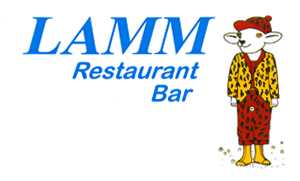 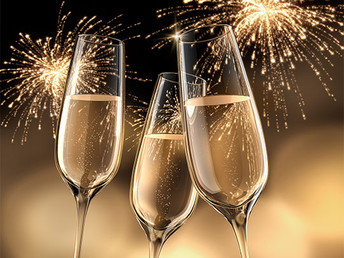 Feiern Sie mit uns den Jahresausklang in gemütlichem Ambiente & bei Kerzenlicht  Silvestermenü Dienstag, 31. Dezember 2019: ***Kalbfleischtatar mit Belper Knolle***	Champagnerschaum-Suppe mit Safrancroutons***Rindsfilet an kräftiger RotweinsauceKartoffelgratinGemüsebouquet***Birnen Tarte mit Marroni-ParfaitFr. 69.— inkl. 7.7 % MwStHerzlich willkommen, Familie Kartal-Wyssen und Lamm TeamWislisau, 3154 Rüschegg-Heubach031 738 81 37, www.lamm-wislisau.ch, info@lamm-wislisau.ch